Додаток № 3 до тендерної документаціїІнформація про необхідні технічні, якісні та кількісні характеристики предмета закупівлі — технічні вимоги до предмета закупівліТЕХНІЧНА СПЕЦИФІКАЦІЯза кодом  ДК 021:2015:  39110000-6 – «Сидіння, стільці та супутні вироби і частини до них»Технічні та якісні характеристики предмету закупівлі, повинні відповідати технічним умовам та стандартам, передбаченим законодавством України діючими на період поставки Товару.Учасники процедури закупівлі повинні надати у складі тендерних пропозицій інформацію та документи, які підтверджують відповідність тендерної пропозиції учасника технічним, якісним, кількісним та іншим вимогам до предмета закупівлі.Загальна характеристика та мінімальна комплектація:Учасник повинен гарантувати: 1. Товар, що постачається, повинен мати необхідні копії сертифікатів якості виробника (термін дії яких діє до кінця 2023 року), або інший подібний документ, що підтверджує відповідність товару вимогам, встановленим до нього загальнообов’язковими на території України нормами та правилами, повинен бути оформлений відповідно до вимог чинного законодавства України.2. Товар повинен бути новим, таким, що не був у вжитку.3. Товар повинен передаватися в неушкодженій упаковці, яка забезпечує цілісність товару та збереження його якості під час транспортування.4. Постачальник гарантує надійність та якість Товару, що поставляється, протягом строку, визначеного виробником, але не менше 12 (дванадцяти) місяців з дати поставки Товару.5. При виявленні, в межах гарантійного строку, дефектів Товару (технологічні чи інші виробничі недоліки) - Продавець за свій рахунок здійснює заміну неякісного Товару на якісний протягом 10 (десяти) календарних днів з дня отримання повідомлення від Замовника.6. Доставка до місця призначення, навантаження та розвантаження товару на склад Замовника здійснюється Продавцем за власний рахунок.7. Строки поставки товару: не пізніше 31.12.2023.8. Учасник повинен гарантувати відповідність наданої тендерної пропозиції технічним, якісним та кількісним характеристикам за предметом закупівлі та іншим вимогам, що визначені Замовником у Технічній специфікації (Додаток № 3 до тендерної документації).Необхідно зазначати країну походження предмету закупівлі.Примітка: У разі, якщо у технічних вимогах міститься посилання на конкретні торговельну марку чи фірму, патент, конструкцію або тип предмета закупівлі, джерело його походження або виробника − читати "або еквівалент". У разі надання еквіваленту, що відповідає, або є кращим за вказані в Додатку показники (параметри) зазначити повні параметри еквіваленту, в окремому листі.При невідповідності даних технічних вимог в цілому та/або по окремим пунктам, або відсутності відповідності пунктів технічних вимог опису технічних та функціональних можливостей обладнання, Замовник залишає за собою право відхилити пропозицію Учасника, згідно зі статтею 31 Закону України «Про публічні закупівлі».Примітка: Походження товару повинно відповідати вимогам постанови Кабінету Міністрів України від 12.10.2022 № 1178 «Про затвердження особливостей здійснення публічних закупівель товарів, робіт і послуг для замовників, передбачених Законом України «Про публічні закупівлі», на період дії правового режиму воєнного стану в Україні та протягом 90 днів з дня його припинення або скасування», Розпорядження Кабінету Міністрів України «Про пропозиції щодо застосування персональних, спеціальних, економічних та інших обмежувальних заходів» від 11.09.2014 № 829-р (зі змінами), Рішення Ради національної безпеки і оборони України від 14.05.2020 «Про застосування, скасування і внесення змін до персональних спеціальних економічних та інших обмежувальних заходів (cанкцій)», затвердженого Указом Президента України від 14.05.2020 № 184/2020, Закону України «Про санкції» від 14.08.2014 № 1644-VII (зі змінами) та Митному кодексу України від 13.03.2012 № 4495-VI (зі змінами), згідно з якими заборонено здійснення державних закупівель товарів, робіт і послуг у юридичних осіб-резидентів російської федерації/республіки білорусь державної форми власності, юридичних осіб, створених та/або зареєстрованих відповідно до законодавства російської федерації/республіки білорусь, та юридичних осіб, кінцевими бенефіціарними власниками (власниками) яких є резиденти російської федерації/республіки білорусь, та/або у фізичних осіб (фізичних осіб - підприємців) - резидентів російської федерації/республіки білорусь, а також публічні закупівлі в інших суб’єктів господарювання, що здійснюють продаж товарів, робіт і послуг походженням з російської федерації/республіки білорусь.Місце поставки товару: адміністративна будівля Полтавської митниці за адресою: 36022, Полтавська область, м. Полтава, вул. Кукоби Анатолія, буд.28.«З умовами технічної специфікації ознайомлені, з вимогами погоджуємося»Дата: «___» ________________ 20___ року _____________________________________________________________________[Підпис] 	[прізвище, ініціали, посада уповноваженої особи учасника]М.П. (у разі наявності печатки)Найменуваннята характеристика товаруКількість (шт.)Орієнтовний дизайн меблів (фурнітури)Розміри,виконанняКрісло офісне BILLUM чорний або еквівалент18 шт. 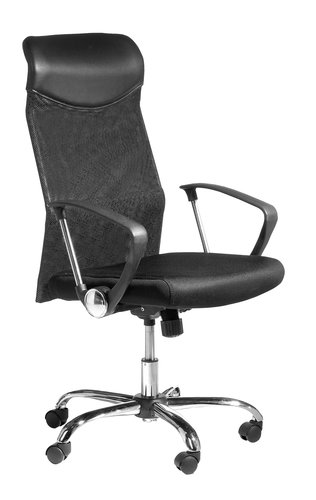 Матеріал - ПП (поліпропілен), Фанера, Поліестер, Поліестер сітка, поліуретанова піна, Сталь.Матеріал Сидіння: Фанера, Поліестер сітка, поліуретанова піна, Спинка: Поліестер сітка, поліуретанова піна, Сталь, Підлокітник: ПП (поліпропілен), Сталь, ніжка: СтальСидіння	Наповнення: Поліестер, Піноматеріал: поліуретанова піна, Густина піни: 18 кг/м³Зірчаста основа	СтальСпинка	Наповнення: ПУ (поліуретан), Поліестер сітка, Піноматеріал: поліуретанова піна, Густина піни: 14 кг/м³Підлокітник Наповнення: ПП (поліпропілен), Стальнабивка	сидінняКолір ЧорнийФункція	Фрикційне колесо, Газовий підйомникХарактеристики	Регульована висотаРозмір в зібраному стані	ширина: 61 см, висота: 109-119 см, глибина: 62 смвисота сидіння	47-57глибина сидіння	47Інструкція по збірці - Самостійна збіркаРозмір в розібраному стані ширина: 23 см, довжина: 77 см, висота: 60 смвага	13 кгПротестовано для ваги	110 кг